Муниципальные органы управленияУправление образованием администрации муниципального образования Белореченский район Адрес: Краснодарский край, город Белореченск, улица Шалимова, 3.Начальник управления образованием Домский Геннадий ВладимировичРежим работы:с 8.00 час. до 17.00 час.,      перерыв с 12.00 час. до 13.00 час.Телефон приемной - (86155)3-26-64Адрес электронной почты:  uobelora@mail.ruАдрес сайта: beluo.kuban.ruТелефон дошкольного отдела - (86155)2-21-00Высоченко Инна Николаевна -главный специалист- 8(86155) 2-21-00Луковка Аделина Николаевна -ведущий специалист - 8(86155) 2-21-00Булгагова Людмила Анатольевна - методист МКУ ЦРО -  8(86155) 2-21-00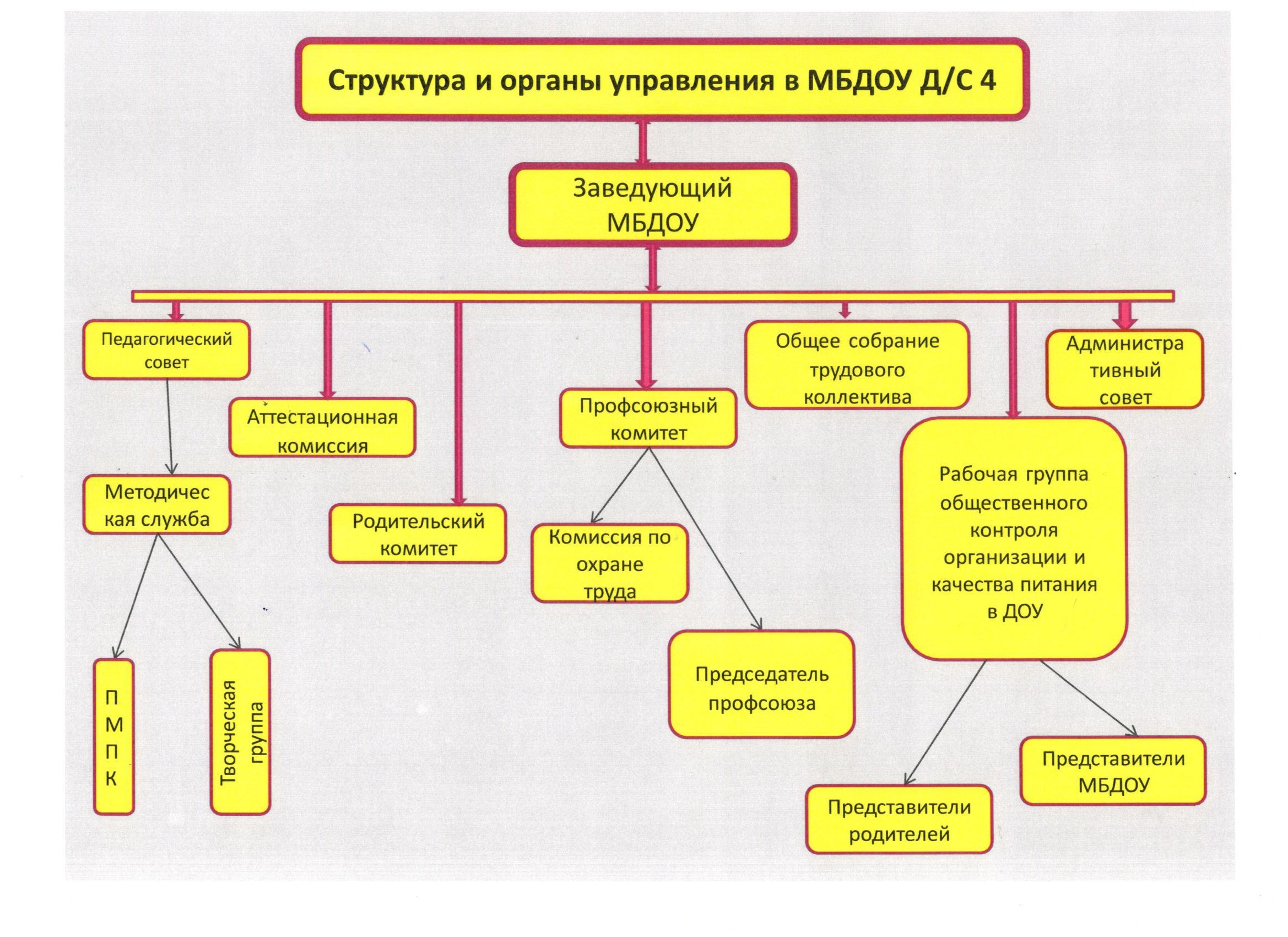 